MODULO CONSEGNA/RITIROIl/La sottoscritto/a………………………………………………………………………………………………………………………………(scrivere chiaro e in stampatello)Coordinatore/Responsabil………….………………………………………………………………………………………(scrivere chiaro e in stampatello)FIRMA DI CHI CONSEGNA…………………………………………………………………………………………FIRMA DI CHI RITIRA……………………………………………………………………………………………………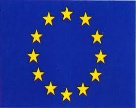 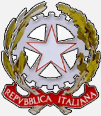 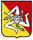 ISTITUTO COMPRENSIVO N. 14 “SAN FRANCESCO DI PAOLA”Via Olimpia n. 37 - Rione San Licandro - 98168 Messina - Tel. e Fax 090/40868 Codice fiscale: 97062120833 - Codice univoco UFBIDR - Codice IPA istsc_meic86500v - Codice AUSA 0000333356PEO: meic86500v@istruzione.it  - PEC: meic86500v@pec.istruzione.it  http://www.icsanfrancescodipaola-me.edu.it     SI CONSEGNAIN DATAPC/LIMCAVO ALIM.CAVO ALIM.ALTROSI RITIRAIN DATAMOUSECAVO RETECAVO RETEALTROLE ATTREZZATURE/MATERIALI SONOLE ATTREZZATURE/MATERIALI SONOLE ATTREZZATURE/MATERIALI SONOLE ATTREZZATURE/MATERIALI SONOLE ATTREZZATURE/MATERIALI SONONUOVE/FUNZION ANTI*NUOVE/FUNZION ANTI*GUASTE*GUASTE*LA CONSEGNA/RITIRO AVVIENEC/OLA CONSEGNA/RITIRO AVVIENEC/O*NOTE SULLO STATO DEL MATERIALE CONSEGNATO:*NOTE SULLO STATO DEL MATERIALE CONSEGNATO:PERSONA CHE RICEVE E PLESSO DI ASSEGNAZIONEPERSONA CHE RICEVE E PLESSO DI ASSEGNAZIONEPERSONA CHE RICEVE E PLESSO DI ASSEGNAZIONEPERSONA CHE RICEVE E PLESSO DI ASSEGNAZIONEPERSONA CHE RICEVE E PLESSO DI ASSEGNAZIONEPERSONA CHE RICEVE E PLESSO DI ASSEGNAZIONEPERSONA CHE RICEVE E PLESSO DI ASSEGNAZIONEPERSONA CHE RICEVE E PLESSO DI ASSEGNAZIONEPERSONA CHE RICEVE E PLESSO DI ASSEGNAZIONECONSEGNACONSEGNACONSEGNARICEVERICEVERICEVEDESCRIZIONE/ELENCODESCRIZIONE/ELENCODESCRIZIONE/ELENCODESCRIZIONE/ELENCODESCRIZIONE/ELENCODESCRIZIONE/ELENCODESCRIZIONE/ELENCODESCRIZIONE/ELENCODESCRIZIONE/ELENCONUMERO INVENTARIONUMERO INVENTARIONUMERO INVENTARIONUMERO INVENTARIOAULA /LUOGO DI CUSTODIA:AULA /LUOGO DI CUSTODIA:AULA /LUOGO DI CUSTODIA:AULA /LUOGO DI CUSTODIA:AULA /LUOGO DI CUSTODIA:INDICAZIONE SINTETICA DESTINAZIONE D’USOINDICAZIONE SINTETICA DESTINAZIONE D’USOINDICAZIONE SINTETICA DESTINAZIONE D’USOINDICAZIONE SINTETICA DESTINAZIONE D’USOINDICAZIONE SINTETICA DESTINAZIONE D’USOINDICAZIONE SINTETICA DESTINAZIONE D’USOINDICAZIONE SINTETICA DESTINAZIONE D’USOINDICAZIONE SINTETICA DESTINAZIONE D’USOINDICAZIONE SINTETICA DESTINAZIONE D’USOEVENTUALI NOTE	SI	NOEVENTUALI NOTE	SI	NOEVENTUALI NOTE	SI	NOEVENTUALI NOTE	SI	NOEVENTUALI NOTE	SI	NOEVENTUALI NOTE	SI	NOEVENTUALI NOTE	SI	NOEVENTUALI NOTE	SI	NOEVENTUALI NOTE	SI	NO